VSTUPNÍ ČÁSTNázev komplexní úlohy/projektuMetody analýzy rizik - Bezpečnostní politikaKód úlohy18-u-4/AA85Využitelnost komplexní úlohyKategorie dosaženého vzděláníM (EQF úroveň 4)Skupiny oborů18 - Informatické oboryVazba na vzdělávací modul(y)Bezpečnostní politika a řízení rizik v ITŠkolaStřední průmyslová škola a Vyšší odborná škola, Písek, Karla Čapka 402, Karla Čapka, PísekKlíčové kompetenceKompetence k řešení problémů, Komunikativní kompetence, Matematické kompetence, Digitální kompetenceDatum vytvoření08. 03. 2019 14:40Délka/časová náročnost - Odborné vzdělávání12Délka/časová náročnost - Všeobecné vzděláváníPoznámka k délce úlohyRočník(y)3. ročníkŘešení úlohyindividuální, skupinovéDoporučený počet žáků8Charakteristika/anotaceÚloha představuje základní pojmy v oblasti bezpečnostní politiky včetně metod používaných pro analýzu rizik.JÁDRO ÚLOHYOčekávané výsledky učeníŽák:zná definici pojmů bezpečnostní politiky (BP): certifikace, role, akreditace, audit, evaluace, risk management, reakce na výjimečné situace, dozor;popíše na příkladech 4 druhy BP dle úrovně požadovaného zabezpečení;popíše na příkladu auditní postup.Specifikace hlavních učebních činností žáků/aktivit projektu vč. doporučeného časového rozvrhuŽák:k vlastní definici 9 základních pojmů bezpečnostní politiky (certifikace, role, akreditace, audit, evaluace, risk management, reakce na výjimečné situace, dozor) najde weby se související tématikou a prezentuje zjištěné poznatky (3 hodin);na zadané situaci sestaví sekvenční a use case pro popis bezpečnostního problému (9 hodiny).Metodická doporučeníSamostatná práce žáka na webu klade velké nároky na znalosti pedagoga v dané oblasti. V opačném případě je vhodné vyhledávanou problematiku zúžit. (Např. pojem „řízení rizik“ zúžit na „krizový zákon ČR“.)Způsob realizaceŽák pracuje se zadáním samostatně, výsledek prezentuje ve skupině. Výsledky jsou ověřovány výstupní prací, ve které žáci dovedou:definovat pojmy bezpečnostní politiky a k jednotlivým pojmům na internetu vyhledat související problematiku (Např. k pojmu „řízení rizik“ vyhledají „krizový zákon ČR“.);popsat na reálném příkladu (EZS) jednotlivé kroky auditního postupu (využití UML, znalost auditního postupu).Prezentací ve skupině žáci vytváří "brainstorming" souvisejících problematik k dané oblasti a jejich představení.PomůckyPC, Internet, MS Office, MS VisioVÝSTUPNÍ ČÁSTPopis a kvantifikace všech plánovaných výstupůVýstupem je souhrnný dokument, na kterém žák obhajuje:9 definic bezpečnostní politiky (BP) a k nim odpovídající příklad související problematiky vyhledané na webu;4 definice druhů BP;definice 7 bodů auditního postupu;2 UML diagramy - sekvenční a use case (hodnotí se srozumitelnost a detailnost);užití citací v práci.Kritéria hodnoceníSvou výstupní práci obhajuje žák ve skupině.Spolužáci hodnotí (za dohledu pedagoga) během obhajoby přesnost definice (maximálně 2 body) a za vhodnost příkladů udělením dalších maximálně 2 bodů pro každou část – části jsou:9× za pojmy BP (certifikace, role, akreditace, audit, evaluace, risk management, reakce na výjimečné situace, dozor) tj. celkem 36 b.4× za druhy BP (4 základní druhy bezpečnostní politiky) tj. celkem 16 b.7× za auditní postup (7 kroků auditního postupu) tj. celkem 28 b.2× za srozumitelnost UML (vhodnost diagramu, přesnost popisu) tj. celkem 8 b.2× za detailnost UML tj. celkem 8 b.1× za uvádění „zdrojů – citací“ v práci. tj. za správné citace 4 b.Žák je hodnocen dle celkového součtu dosažených bodů (max. 100 bodů): 50 až 60 % (dostatečný), 61 až 70 % (dobrý), 71 až 85 % (chvalitebný) a 86 až 100 % (výborný).Doporučená literaturaKORECKÝ, Michal a Václav TRKOVSKÝ. Management rizik projektů: se zaměřením na projekty v průmyslových podnicích. Praha: Grada, 2011. Expert (Grada). ISBN 978-80-247-3221-3.GÁLA, Libor, Jan POUR a Prokop TOMAN. Podniková informatika: počítačové aplikace v podnikové a mezipodnikové praxi, technologie informačních systémů, řízení a rozvoj podnikové informatiky. Praha: Grada, 2006. Management v informační společnosti. ISBN 80-247-1278-4.KAFKA, Tomáš. Průvodce pro interní audit a risk management. Praha: C.H. Beck, 2009. C.H. Beck pro praxi. ISBN 978-80-7400-121-5.PoznámkyObsahové upřesněníOV RVP - Odborné vzdělávání ve vztahu k RVPPřílohyZadani_2019-SPS-BP-v1.docxReseni_2019-SPS-BP-v1.docxMateriál vznikl v rámci projektu Modernizace odborného vzdělávání (MOV), který byl spolufinancován z Evropských strukturálních a investičních fondů a jehož realizaci zajišťoval Národní pedagogický institut České republiky. Autorem materiálu a všech jeho částí, není-li uvedeno jinak, je Miroslav Široký. Creative Commons CC BY SA 4.0 – Uveďte původ – Zachovejte licenci 4.0 Mezinárodní.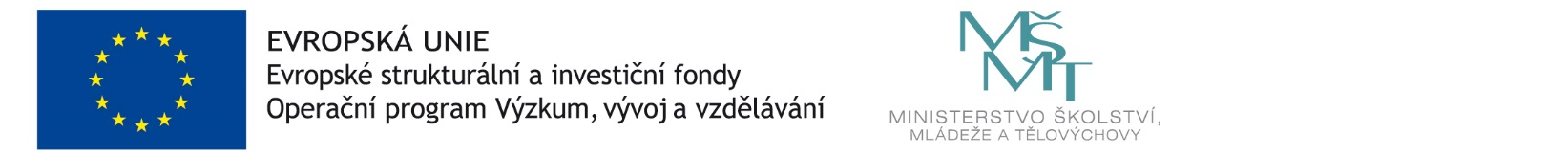 